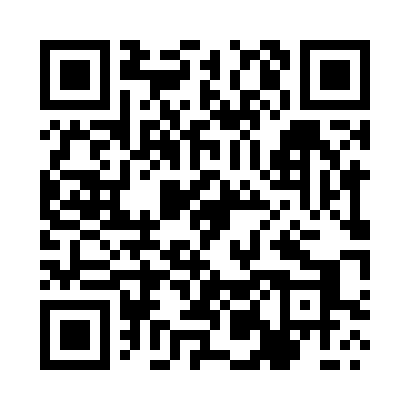 Prayer times for Bidziny, PolandWed 1 May 2024 - Fri 31 May 2024High Latitude Method: Angle Based RulePrayer Calculation Method: Muslim World LeagueAsar Calculation Method: HanafiPrayer times provided by https://www.salahtimes.comDateDayFajrSunriseDhuhrAsrMaghribIsha1Wed2:425:0712:315:377:5510:102Thu2:385:0512:305:387:5710:133Fri2:355:0312:305:397:5810:164Sat2:315:0112:305:408:0010:195Sun2:285:0012:305:418:0210:226Mon2:244:5812:305:428:0310:257Tue2:214:5612:305:438:0510:288Wed2:174:5512:305:448:0610:319Thu2:154:5312:305:458:0810:3410Fri2:154:5112:305:458:0910:3711Sat2:144:5012:305:468:1110:3812Sun2:134:4812:305:478:1210:3813Mon2:134:4712:305:488:1410:3914Tue2:124:4512:305:498:1510:4015Wed2:124:4412:305:508:1710:4016Thu2:114:4212:305:518:1810:4117Fri2:114:4112:305:528:2010:4218Sat2:104:4012:305:528:2110:4219Sun2:104:3812:305:538:2210:4320Mon2:094:3712:305:548:2410:4321Tue2:094:3612:305:558:2510:4422Wed2:084:3512:305:568:2610:4523Thu2:084:3312:305:568:2810:4524Fri2:074:3212:305:578:2910:4625Sat2:074:3112:305:588:3010:4726Sun2:074:3012:315:598:3110:4727Mon2:064:2912:315:598:3310:4828Tue2:064:2812:316:008:3410:4829Wed2:064:2712:316:018:3510:4930Thu2:054:2712:316:018:3610:4931Fri2:054:2612:316:028:3710:50